احكام و تعاليم فردى - نهی از سرقتحضرت بهاءالله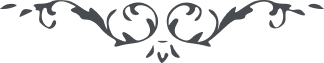 نهی از سرقتحضرت بهاءالله:1 - " قد كتب على السّارق النّفي والحبس وفي الثّالث فاجعلوا في جبينه علامة يعرف بها لئلّا تقبله مدن الله ودياره إيّاكم أن تأخذكم الرّأفة في دين الله اعملوا ما أمرتم به من لدن مشفق رحيم " (كتاب اقدس – بند 45)بیت العدل:1 - " جمال مبارک ميفرمايند که حدّ مجازات سرقت و تعيين مقدار آن ، بر حسب شدّت يا ضعف جرم ، به بيت العدل اعظم راجع است (سؤال و جواب ، فقره ٤٩) . در آينده هنگامی که اجرای اين حکم مناسب با مقتضيات جامعه بشری باشد ، بيت العدل اعظم جزئيّات آن را تشريع نموده به مورد اجرا خواهند گذاشت " (كتاب اقدس – شرح 70)2 - " علامتی که در پيشانی سارق بايد گذاشت برای اين است که مردم از سوابق و تمايل او به دزدی آگاه و از او بر حذر گردند . جزئيّات مربوط به نوع علامت و مدّت داشتن آن ، طريق اجرا و شرايط رفع آن و همچنين تشخيص درجات شدّت دزدی و تعيين حدود آن بر حسب دستور جمال مبارک کلّاً به بيت العدل اعظم محوّل شده تا اين امور فرعيّه را در وقت مقتضی تشريع و تنفيذ نمايند " (كتاب اقدس – شرح 71)